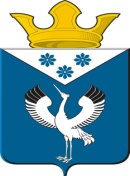 Российская ФедерацияСвердловская областьДума муниципального образования Баженовское сельское поселение6 -е заседание 4-го созываРЕШЕНИЕОт 15.01.2018г.                                                                                                       № 30                               с.БаженовскоеО внесении изменений в Устав Баженовского сельского поселения       В целях приведения Устава Баженовского сельского поселения в соответствие с  законодательством, руководствуясь Федеральным законом от 6 октября . №131-ФЗ «Об общих принципах организации местного самоуправления в Российской Федерации», Федеральных законов от 18.07.2017 № 171-ФЗ «О внесении изменений в Федеральный закон «Об общих принципах организации местного самоуправления в Российской Федерации», а также Законов Свердловской области от 13.04.2017 № 37-ОЗ «О внесении изменений в Закон Свердловской области «О границах муниципальных образований, расположенных на территории Свердловской области», от 29.06.2017 № 69-ОЗ «О внесении изменений в Закон Свердловской области «О границах муниципальных образований, расположенных на территории Свердловской области» и Закон Свердловской области «О внесении изменений в Закон Свердловской области «О границах муниципальных образований, расположенных на территории Свердловской области», в соответствии с итоговым протоколом публичных слушаний о внесении изменений в Устав Баженовского сельского поселения от 11.12.2017 г., Дума муниципального образования Баженовское сельское поселениеРЕШИЛА:                                                                                                                                                        1. Внести следующие изменения в Устав Баженовского сельского поселения:1) Пункт 2 статьи 3 изложить в следующей редакции:                                                                       «2. В состав территории Баженовского сельского поселения входят населенные пункты: село Баженовское, деревня Боровикова, деревня Верхняя Иленка, деревня Власова, деревня Вязовка, деревня Гуляева, деревня Кадочникова, деревня Красный Бор, деревня Лукина, деревня Макушина, деревня Нижняя Иленка, деревня Палецкова, деревня Скоморохова, деревня Степина, деревня Субботина, село Городище.»;      2) Пункт 3 статьи 3 изложить в следующей редакции:              «3. Административным центром Баженовского сельского поселения является село Баженовское, в котором находится представительный орган этого сельского поселения.»;     3) Пункт 4 статьи 20 изложить в следующей редакции:        «4. Изменения и дополнения, внесенные в устав поселения и изменяющие структуру органов местного самоуправления, разграничение полномочий между органами местного самоуправления (за исключением случаев приведения устава поселения в соответствие с федеральными законами, а также изменения полномочий, срока полномочий, порядка избрания выборных должностных лиц местного самоуправления), вступают в силу после истечения срока полномочий Думы поселения, принявшей муниципальный правовой акт о внесении указанных изменений и дополнений в устав поселения»;      4) Абзац второй пункта 7  статьи 43 изложить в следующей редакции:       «муниципальные нормативные правовые акты, затрагивающие права, свободы и обязанности человека и гражданина, устанавливающие правовой статус организаций, учредителем которых выступает муниципальное образование, а также соглашения, заключаемые между органами местного самоуправления, вступают в силу после их официального опубликования (обнародования)».2. Настоящее решение опубликовать в газете «Вести Баженовского сельского поселения».3. Направить настоящее решение  на государственную регистрацию в Главное управление Министерства юстиции Российской Федерации по Свердловской области.4. Настоящее Решение вступает в силу со дня его официального опубликования.5. Контроль за выполнением данного решения возложить на комиссию Думы по соблюдению законности и вопросам местного самоуправления.Глава муниципального образования                                                                                     Баженовское сельское поселение                                                                    Л.Г.Глухих